س1) حدد القارات على الخريطة :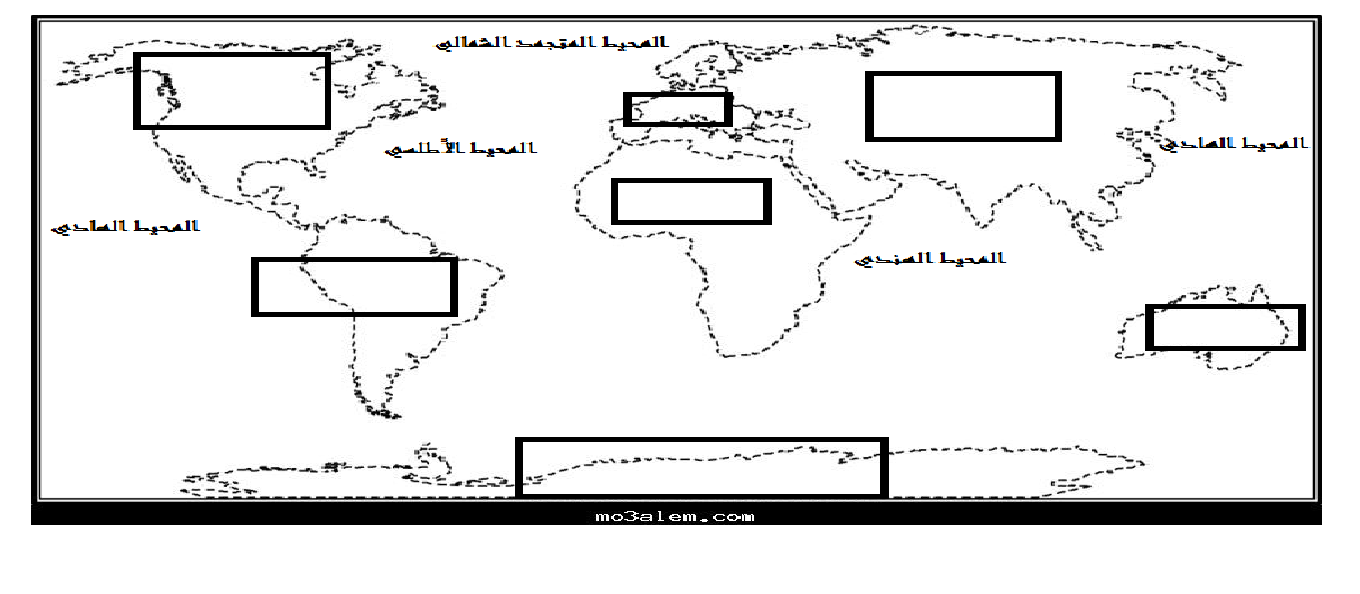 س2) حدد دول الحدود للمملكة الأردنية الهاشمية :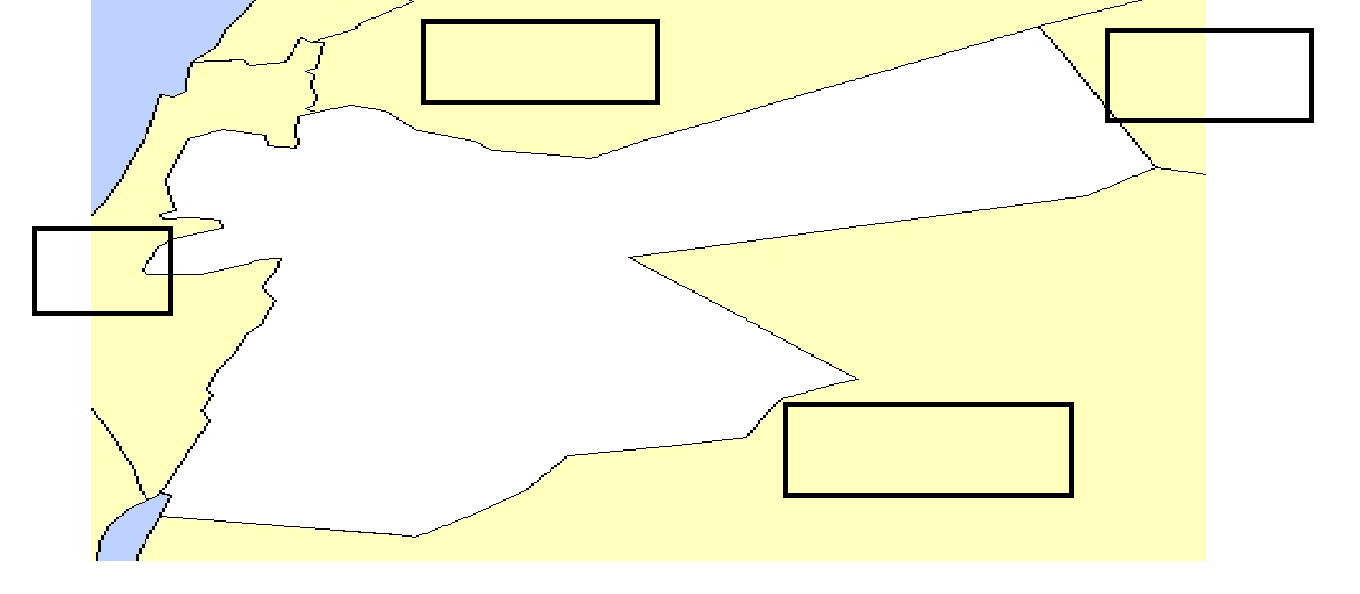 س3) أكمل ما يلي بما يناسبه :المجموعة الشمسية تتكون من ----------------------- و--------------------------------الشمس هي --------------------------------------------------------------------------الكوكب هو ---------------------------------------------------------------------------كوكب صغير ------------- كوكب متوسط ----------------- كوكب كبير----------------س4) أجب بنعم أو لا :عدد قارات العالم 9 قارات                             (            )يمتد وطني العربي الكبير في قارتي آسيا وأفريقيا    (            )النجم الملتهب في المجموعة الشمسية هو الشمس    (             )عدد الدول العربية في قارة أفريقيا ۱۲ دولة         (             )عدد الدول العربية في قارة آسيا ۱۰ دول            (             )